ПРОЄКТМІНІСТЕРСТВО ОСВІТИ І НАУКИ УКРАЇНИХЕРСОНСЬКИЙ ДЕРЖАВНИЙ УНІВЕРСИТЕТОСВІТНЬО-ПРОФЕСІЙНА ПРОГРАМАСередня освіта (фізика та астрономія)Першого (бакалаврського) рівня вищої освітиза спеціальністю 014 Середня освіта (фізика та астрономія)галузі знань 01 Освіта/ПедагогікаКваліфікація: вчитель фізики та астрономіїХерсон 2023 р.ПЕРЕДМОВАРозроблено робочою групою у складі:Гончаренко Тетяна Леонідівна – кандидатка педагогічних наук, доцент кафедри фізики Херсонського державного університету.Кузьменков Сергій Георгійович –доктор педагогічних наук, професор кафедри фізики Херсонського державного університету.Коробова Ірина Володимирівна – докторка педагогічних наук, професорка кафедри фізики Херсонського державного університету.Івашина Юрій Кирилович – кандидат фізико-математичних наук, доцент кафедри фізики Херсонського державного університету.Єрмакова-Черченко Наталія Олександрівна – кандидатка педагогічних наук, доцентка кафедри фізики Херсонського державного університету.Головко Наталія Юріївна – викладач фізики Херсонського академічного ліцею імені О.В.Мішукова Херсонської міської ради при Херсонському державному університеті. Зіновська Вікторія Олександрівна – здобувач вищої освіти І рівня СВО «бакалавр» освітньо-професійної програми Середня освіта (фізика) Херсонського державного університету.Рецензенти-стейкхолдериБібік Галина Володимирівна – кандидатка педагогічних наук, доцентка, директор Херсонського академічного ліцею імені О.В.Мішукова Херсонської міської ради при Херсонському державному університеті.Кнорр Надія Валеріївна – кандидатка педагогічних наук заступник директора з навчально-методичної роботи Херсонського наукового ліцею Херсонської обласної  ради., спеціаліст вищої категорії, "учитель-методист".1. Профіль освітньої програми зі спеціальності 
014 Середня освіта (фізика) ступеня вищої освіти «бакалавр» 2. Перелік компонент освітньо-професійної програмита їх логічна послідовність*Перелік дисциплін вільного вибору студентів подано в Додатку А.2.2. Структурно-логічна схема ОП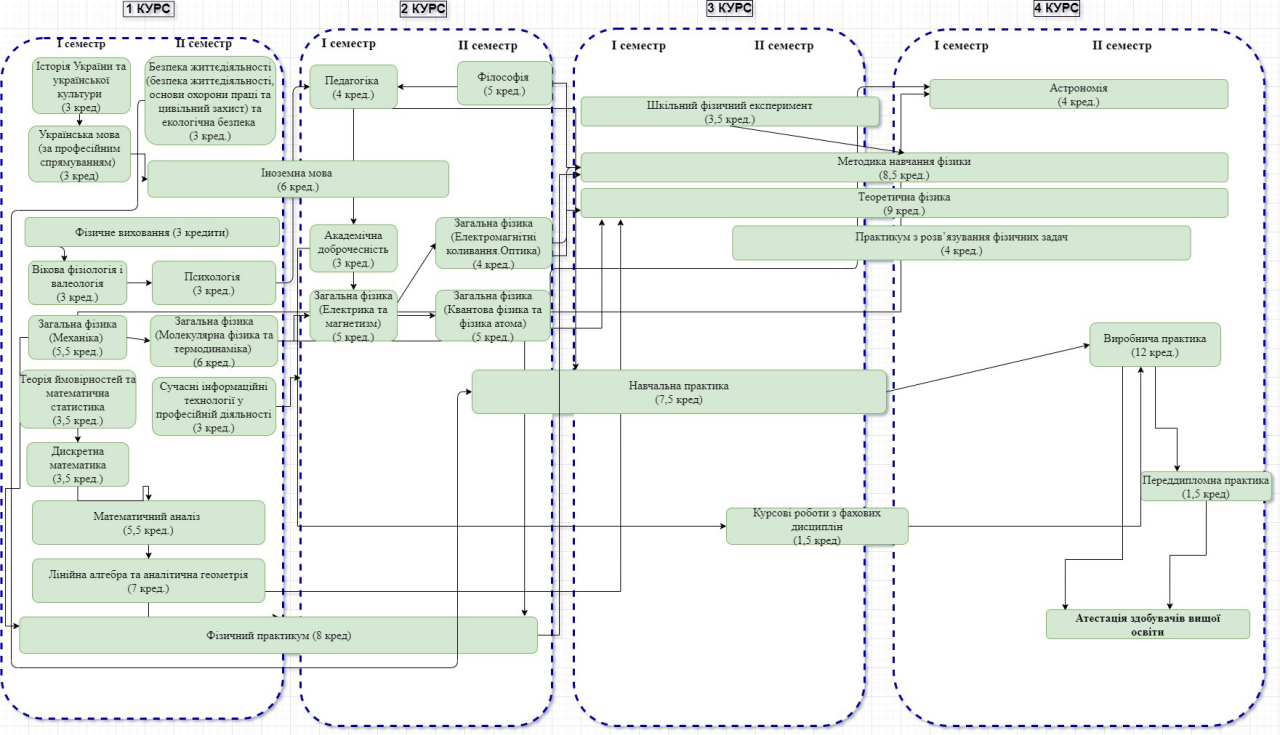 3. Форма атестації здобувачів вищої освітиАтестація здобувачів вищої освіти зі спеціальності 014 Середня освіта (фізика та астрономія) проводиться у формі захисту кваліфікаційної роботи (проєкту) та комплексного іспиту за фахом (фізика, астрономія та методика їх  навчання, педагогіка та психологія, і завершується видачею документу встановленого зразка про присудження ступеня бакалавра освіти з присвоєнням кваліфікації: вчитель фізики та астрономії. Атестація здійснюється відкрито і публічно.Додаток А4. Матриця відповідності програмних компетентностей компонентам освітньої програми5. Матриця забезпечення програмних результатів навчання (ПРН) відповідними компонентами освітньої програмиГарант освітньої програми 									доцент Тетяна ГОНЧАРЕНКОЗАТВЕРДЖЕНО вченою радою Херсонського державного університетуГолова  вченої ради ХДУ____________(Володимир ОЛЕКСЕНКО)(протокол №__ від «__»_________2023 р.)Освітня програма вводиться в дію з ________________________ 2023 р.Ректор Херсонського державного університету ________(Олександр СПІВАКОВСЬКИЙ)(наказ №___ від «__»___________2023 р.)1. Загальна інформація1. Загальна інформаціяПовна назва  закладу вищої освіти та структурного підрозділуХерсонський державний університет, кафедра фізики та методики її навчанняСтупінь вищої освіти та назва кваліфікації мовою оригіналуБакалавр освітиВчитель фізикиОфіційна назва освітньої програмиОсвітньо-професійна програма Середня освіта (фізика та астрономія) підготовки бакалавра за спеціальністю 014.08 Середня освіта (Фізика та астрономія)Тип диплому та обсяг освітньої програмиДиплом бакалавра, одиничний, 240 кредитів ЄКТС, термін навчання
3 роки 10 місяцівНаявність акредитаціїМіністерство освіти і науки, молоді та спорту УкраїниУкраїна 2018-2028 рр. сертифікат УД №22007923Цикл/рівеньНРК України - 6 рівень, FQ-EHEA - перший цикл, QF-LLL - 6 рівень, ПередумовиПовна загальна середня освітаМова викладанняУкраїнськаТермін дії освітньої програмидо 1 липня 2028 р.Інтернет-адреса постійного розміщення опису освітньої програмиhttp://www.kspu.edu/About/Faculty/FPhysMathemInformatics/ChairPhysics/Curriculum.aspx http://www.kspu.edu/About/Faculty/FPhysMathemInformatics/ChairPhysics/EduPrograms.aspx 2. Мета освітньої програми2. Мета освітньої програмиПідготувати фахівців, які володіють фундаментальними знаннями і практичними навичками в галузі освіти з предметної спеціалізації фізика, здатних здійснювати професійну діяльність, спрямовану на організацію освітнього процесу з фізики в школі на засадах особистісно-орієнтованого, діяльнісного та компетентнісного підходів; надати освіту в галузі фізики та методики її навчання з широким доступом до працевлаштування та готовністю до подальшого навчання. Підготувати фахівців, які володіють фундаментальними знаннями і практичними навичками в галузі освіти з предметної спеціалізації фізика, здатних здійснювати професійну діяльність, спрямовану на організацію освітнього процесу з фізики в школі на засадах особистісно-орієнтованого, діяльнісного та компетентнісного підходів; надати освіту в галузі фізики та методики її навчання з широким доступом до працевлаштування та готовністю до подальшого навчання. 3. Характеристика освітньої програми3. Характеристика освітньої програмиПредметна область (галузь знань, спеціальність, спеціалізація)Обов’язкова компонента (62,5%), вибіркова компонента (37,5%)Основні предмети: загальна фізика, теоретична фізика, педагогіка, психологія, методика навчання фізики, астрономія, математичний аналіз, інформаційні технології в фізиці.Орієнтація освітньої програмиПрограма освітньо-професійнаПрограма ґрунтується на загальновизнаних наукових досягненнях із врахуванням сучасного стану розвитку фізики та методики її навчання, орієнтована на актуальні спеціалізації, в межах яких можлива подальша професійна та наукова кар’єра. Зміст програми передбачає оволодіння базовими знаннями та практичними уміннями щодо використання сучасних технологій навчання учнів фізики, астрономії .Основний фокус освітньої програми та спеціалізаціїЗагальна освіта в області фізики (загальної та теоретичної) та методики її навчання.Ключові слова: професійна підготовка, вчитель фізики, заклади загальної середньої освіти.Особливості програмиПрограма спрямована на оволодіння основами фундаментальних знань та експериментальних умінь з загальної та теоретичної фізики, астрономії, базовими навичками їх практичного застосування у галузі освіти.4. Придатність випускниківдо працевлаштування та подальшого навчання4. Придатність випускниківдо працевлаштування та подальшого навчанняПридатність до працевлаштуванняВипускник може обіймати посади відповідно до класифікатора професій ДК 003-2010:2320    вчитель3340    лаборант (освіта)3119    технік.Подальше навчанняМожливість продовжити навчання на наступному рівні вищої освіти.5. Викладання та оцінювання5. Викладання та оцінюванняВикладання та навчанняСтудентоцентроване навчання, самонавчання, проблемно-, компетентнісно-, комп’ютерно- орієнтоване навчання, змішане, інтерактивне, контекстне, інтегроване навчання, модульно-розвивальні та кейс-технології, лекції, семінари, практичні та лабораторні роботи з реального і віртуального експерименту, розрахунково-графічні роботи, участь у тренінгах, групова робота, ділові ігри, самостійна робота на основі підручників та конспектів, дослідницькі завдання, консультації із викладачами, презентація курсових і кваліфікаційної робіт (проєкту).ОцінюванняУсні і письмові екзамени, презентації, портфоліо, поточний контроль, звіти практик, презентація та захист самостійних розробок приладів, тестовий контроль,  захист лабораторних, проектних, курсових робіт і кваліфікаційна роботи, атестація.Оцінювання відбувається за трьома шкалами оцінювання: національною (відмінно, добре, задовільно, незадовільно, зараховано, незараховано), 100-бальною та ECTS.6. Програмні компетентності6. Програмні компетентностіІнтегральна компетентністьІК. Здатність розв’язувати складні спеціалізовані задачі у галузі середньої освіти, що передбачає застосування теоретичних знань і практичних умінь з фізики та астрономії, педагогіки, психології, теорії та методики навчання і характеризується комплексністю та невизначеністю умов організації освітнього процесу в закладах середньої освіти.Загальні компетентності (ЗК) ЗК1. Знання та розуміння предметної області та специфіки професійної діяльності.ЗК2. Здатність діяти на основі етичних міркувань (мотивів). ЗК3. Здатність діяти соціально відповідально та свідомо.ЗК4. Здатність працювати в команді.ЗК5. Здатність до пошуку, оброблення та аналізу інформації з різних джерел.ЗК6. Здатність застосовувати набуті знання в практичних ситуаціях.ЗК7. Здатність вчитися і оволодівати сучасними знаннями.ЗК8. Здатність спілкуватися державною мовою як усно, так і письмово.ЗК9. Здатність використовувати знання іноземної мови в освітній діяльності.ЗК10. Здатність до адаптації та дії в новій ситуації. Фахові компетентності спеціальності (ФК) ФК1. Здатність використовувати систематизовані теоретичні та практичні знання з фізики та методики навчання фізики при вирішенні професійних завдань.ФК2. Володіння математичним апаратом фізики.ФК3. Здатність формувати в учнів предметні компетентності.ФК4. Володіння основами цілепокладання, планування та проектування процесу навчання фізики у закладах загальної середньої освіти.ФК5. Здатність до організації і проведення освітнього процесу з фізики у закладах загальної середньої освіти.ФК6. Здатність здійснювати об’єктивний контроль і оцінювання рівня навчальних досягнень учнів з фізики .ФК7. Здатність до організації і проведення позакласної та позашкільної роботи з фізики у закладах загальної середньої освіти.ФК8. Здатність керувати дослідницькою діяльністю учнів з фізики на уроках і в позакласній роботі (навчальна практика, МАН та інші форми).ФК9. Здатність до рефлексії та самоорганізації професійної діяльності.ФК10. Здатність забезпечувати охорону життя і здоров'я учнів у освітньому процесі та позаурочній діяльності.ФК11. Здатність застосовувати знання з психолого-педагогічних дисциплін у навчанні і вихованні учнів середньої школи.ФК12. Здатність характеризувати досягнення фізичної науки та її роль у житті суспільства.ФК13. Розуміння та обґрунтування доцільності реалізації стратегії сталого розвитку людства і шляхи вирішення глобальних проблем. ФК14. Здатність використовувати інформаційні та інноваційні технології у навчанні учнів фізики. ФК15. Здатність використовувати теоретичні знання й практичні навички для оволодіння основами теорії і методів фізичних досліджень.7. Програмні результати навчання7. Програмні результати навчанняЗнання:ПРЗ1. Демонструє знання та розуміння основ загальної та теоретичної фізики.ПРЗ2. Знає загальні питання методики навчання фізики, методики шкільного фізичного експерименту, методики вивчення окремих тем шкільного курсу фізики.ПРЗ3. Знає й розуміє математичні методи фізики та розділів математики, що є основою вивчення курсів загальної та теоретичної фізики.ПРЗ4. Знає основні психолого-педагогічні теорії навчання, інноваційні технології навчання фізики, актуальні проблеми розвитку педагогіки та методики навчання фізики.ПРЗ5. Знає форми, методи і засоби контролю та корекції знань учнів з фізики.ПРЗ6. Знає зміст та методи різних видів позакласної та позашкільної роботи з фізики.ПРЗ7. Знає основи безпеки життєдіяльності, безпечного використання обладнання кабінету фізики.Уміння:ПРУ1. Аналізує фізичні явища і процеси  з погляду фундаментальних фізичних теорій, принципів і знань, а також на основі відповідних математичних методів.ПРУ2. Володіє методикою проведення сучасного фізичного експерименту, здатний застосовувати всі його види у освітньому процесі з фізики.ПРУ3. Розв’язує задачі різних рівнів складності шкільного курсу фізики.ПРУ4. Користується математичним апаратом фізики, використання математичних та числових методів, які часто застосовуються у фізиці.ПРУ5. Проектує різні типи уроків і конкретну технологію навчання фізики та реалізує їх на практиці із застосуванням сучасних інформаційних технологій, розробляє річний, тематичний, поурочний плани.ПРУ6. Застосовує методи діагностування досягнень учнів з фізики, добирає й розробляє завдання для тестів, самостійних і контрольних робіт, індивідуальної роботи.ПРУ7. Уміє знаходити, обробляти та аналізувати інформацію з різних джерел, насамперед за допомогою інформаційних  технологій.ПРУ8. Самостійно  вивчає нові питання фізики та методики навчання фізики за різноманітними інформаційними джерелами.ПРУ9. Формує в учнів основи цілісної природничо-наукової картини світу через міжпредметні зв’язки з хімією, біологією, географією, відповідно до вимог державного стандарту. ПРУ10. Дотримується правових норм і законів, нормативно-правових актів України, усвідомлює необхідність їх дотримання.Комунікація:ПРК1. Володіє основами професійної мовленнєвої культури при навчанні фізики в школі.ПРК2. Пояснює фахівцям і не фахівцям стратегію сталого розвитку людства і шляхи вирішення його глобальних проблем.Автономія і відповідальністьПРА1. Усвідомлює соціальну значущість майбутньої професії, сформованість мотивації до здійснення професійної діяльності.ПРА2. Відповідально ставиться до забезпечення охорони життя і здоров'я учнів у освітньому процесі та позаурочній діяльності з фізики.8. Ресурсне забезпечення реалізації програми8. Ресурсне забезпечення реалізації програмиКадрове забезпеченнядоктори фізико-математичних, педагогічних наук, кандидати фізико-математичних, технічних і педагогічних наук.Матеріально-технічне забезпеченняЛабораторії механіки, молекулярної фізики та термодинаміка, електрики та магнетизму, оптики та квантової фізики, електроніки та радіоелектроніки, шкільного фізичного експерименту, астрономічна обсерваторія, лабораторія фізики та освітніх технологій, 10 комп’ютерних класів, wi-fi, мультимедійне обладнання.Інформаційне танавчально-методичнезабезпеченняЕ-бібліотека, доступ до наукометричних баз даних Scopus і Web of Science, НМКД в електронному та друкованому вигляді: http://www.kspu.edu/About/Faculty/FPhysMathemInformatics/ChairPhysics/Teaching_methodically_zabezpechennya_dist.aspxДоступ до роботи на платформі Coursera for Campus9. Академічна мобільність9. Академічна мобільністьНаціональна кредитна Угоди по Україні (вставити).Угода №28-53. Поморська Академія в м. Слупськ (Республіка Польща) Термії дії: 11.03.2020 – 11.03.2025Угода №01-8 Університет ім. Адама Міцкевича  м. Познань (Республіка Польща)Термін дії: 04.04.2006 - безстроковий термінУгода №31-5 Університет Альпен-Адрія м. Клагенфурт (Республіка Австрія) Термін дії: 16.03.2016-16.03.2026Угода №28-47 Університет ім. Яна Длугоша в м. Ченстохова (Республіка Польща)Термін дії: 31.10.2019 – безстроковий термінУгода №28-28 Університет Томаша Бати в Зліні (Чеська Республіка)Термін дії: 10.04.2018 - 10.04.2022Угода №28-55 Університет ім. Сюлеймана Деміреля (Туреччина)Термін дії: 28.02.2020 - 28.02.2025Міжнародна кредитна мобільністьСеместрове навчання у Поморській Академії (Польща) (за наявності відповідної угоди). Семестрове стажування в університеті Альпен-Адріа за програмою Еразмус+ (Клагенфурт, Австрія) (за наявності відповідної угоди). Доступ до роботи на платформі Coursera for Campus.Навчання іноземних здобувачів вищої освітиМожливості навчання для іноземних здобувачів вищої освіти за умови акредитованої освітньої програми (спеціальності) в межах ліцензованого обсягу спеціальності.Код н/д Компоненти освітньої програми (навчальні дисципліни, курсові роботи, практики, кваліфікаційна робота) Кількість кредитів СеместрФорма підсумкового контролю 12345Обов’язкові компоненти ОПП Обов’язкові компоненти ОПП Обов’язкові компоненти ОПП Обов’язкові компоненти ОПП Обов’язкові компоненти ОПП Цикл загальної підготовкиЦикл загальної підготовкиЦикл загальної підготовкиЦикл загальної підготовкиЦикл загальної підготовкиОК1Філософія 54екзаменОК2Історія України та української культури61,2диф.залікОК3Українська мова (за професійним спрямуванням)51,2диф.залікОК4Іноземна мова53,4диф.залік ОК5Безпека життєдіяльності (безпека життєдіяльності, основи охорони праці та цивільний захист) та екологічна безпека31диф.залікОК6Фізичне виховання32диф.залікЦикл професійної підготовкиЦикл професійної підготовкиЦикл професійної підготовкиЦикл професійної підготовкиЦикл професійної підготовкиТеоретична підготовкаТеоретична підготовкаТеоретична підготовкаТеоретична підготовкаТеоретична підготовкаОК 7Сучасні інформаційні технології у професійній діяльності 32диф.залік ОК 8Педагогіка43екзаменОК 9Психологія32екзаменОК 10Вікова фізіологія і валеологія31диф.залікОК 11Академічна доброчесність32диф.залікОК 12Математичний аналіз81-2диф.залік (1) екзамен (2)ОК 13Загальна фізика (Механіка)71екзаменОК 14Загальна фізика (Молекулярна фізика та термодинаміка)82екзаменОК 15Загальна фізика (Електрика та магнетизм)73екзаменОК 16Загальна фізика (Електромагнітні коливання та хвилі. Оптика)84екзаменОК 17Загальна фізика (Квантова фізика та фізика атома)35екзаменОК 18Теорія ймовірностей та математична статистика 32диф.залікОК 19Лінійна алгебра та аналітична геометрія41диф.залік (1,2)ОК 20 Курсові роботи з фахових дисциплін35диф.залікОК 21Астрономія та методика її навчання 63, 4диф.залік (7) екзамен (8)ОК 22Теоретична фізика 95,6,8диф.залік (5, 7) екзамен (6, 8)ОК 24Практикум з розв’язування фізичних задач4,58диф.залік(6, 7, 8)ОК 25 Методика навчання фізики, шкільний фізичний експеримент  11,55 - 7диф.залік (5, 7) екзамен (6, 8)Практична підготовкаПрактична підготовкаПрактична підготовкаПрактична підготовкаПрактична підготовкаОК23 Фізичний практикум41диф.залік ОК26 Навчальна практика7,54,6диф.залікОК27 Виробнича практика127диф.залікОК28 Переддипломна практика38диф.залікОК29 Атестація здобувачів вищої освіти4,58захистЗагальний обсяг обов’язкових компонентЗагальний обсяг обов’язкових компонент150Вибіркові компоненти ОППВибіркові компоненти ОППВибіркові компоненти ОППВибіркові компоненти ОППВибіркові компоненти ОППЦикл загальної підготовкиЦикл загальної підготовкиЦикл загальної підготовкиЦикл загальної підготовкиЦикл загальної підготовкиВК1Дисципліна вільного вибору студента 137диф.залікВК2Дисципліна вільного вибору студента 237диф.залікВК3Дисципліна вільного вибору студента 335диф.залікВК4Дисципліна вільного вибору студента 436диф.залікВК5Дисципліна вільного вибору студента 537диф.залікВК6Дисципліна вільного вибору студента 658диф.залікВК7Дисципліна вільного вибору студента 753диф.залікВК8Дисципліна вільного вибору студента 854диф.залікВК9Дисципліна вільного вибору студента 955диф.залікВК10Дисципліна вільного вибору студента 1056диф.залікВК11Дисципліна вільного вибору студента 1258диф.залікВК12Дисципліна вільного вибору студента 1355диф.залікВК13Дисципліна вільного вибору студента 1456диф.залікЦикл професійної підготовкиЦикл професійної підготовкиЦикл професійної підготовкиЦикл професійної підготовкиЦикл професійної підготовкиВК14Дисципліна вільного вибору студента 1553диф.залікВК15Дисципліна вільного вибору студента 1654диф.залікВК16Дисципліна вільного вибору студента 1755диф.залікВК17Дисципліна вільного вибору студента 1856диф.залікВК18Дисципліна вільного вибору студента 1957диф.залікВК19Дисципліна вільного вибору студента 2058диф.залікЗагальний обсяг вибіркових компонентЗагальний обсяг вибіркових компонент90Загальний обсяг освітньої програмиЗагальний обсяг освітньої програми240Дисципліна вільного вибору студента 1, 2, 3, 4, 5, 6, 7, 8, 9, 10, 11, 12, 13за електронним каталогом на сайті KSU Online Дисципліна вільного вибору студента 14Програмне забезпечення для навчальнихдослідженьОснови експериментальної фізики Основи наукових дослідженьІнформатика та програмування (Мова програмування R)Організація позакласної роботи з фізики та астрономії.Дисципліна вільного вибору студента 15Захист данихІсторія фізикиІнтернет речейІнформатика та програмування (Мова програмування Python)Дисципліна вільного вибору студента 16Основи електроніки та мікропроцесорної технікиОлімпіадні задачіФізика комп'ютерних ігорОснови методичної діяльності вчителя фізикиМоделювання фізичних процесів з використанням ІКТМетодика навчання інформатикиСучасний шкільний курс фізикиДисципліна вільного вибору студента 17Архітектура обчислювальних системВикористання цифрового комплексу "Ейнштейн" під час навчання фізикиВикористання мобільних додатків під час навчання фізики на етапі базової середньої освітиВіртуальний фізичний експеримент на етапі базової середньої освітиФізичний практикум у ЗЗСОДисципліна вільного вибору студента 18ЕлектротехнікаВикористання Arduino у фізиціОснови З-D моделювання та друкуІнформатика та програмування (Мова програмування C++)Дисципліна вільного вибору студента 19Теорія механізмівМоделювання та програмування роботівСхемотехніка та проектування роботівМетодика та техніка дистанційного навчанняОК 1ОК2ОК3ОК4ОК5ОК6ОК7ОК8ОК9ОК10ОК 11ОК 12ОК 13ОК 14ОК 15ОК 16ОК 17ОК 18ОК 19ОК 20ОК 21ОК 22ОК 23ОК 24ОК 25ОК26ОК27ОК28ОК29ІК+++++++++++++++++++++++++++++ЗК 1+++++++++++++++++++++++ЗК 2+++++++++++ЗК 3+++++++++++ЗК 4+++++++++++++ЗК 5++++++++++++++++++++++++++ЗК 6+++++++++++++++++++++++ЗК 7+++++++++++++++++++++++++++ЗК 8+++++++++++++++++++++++++++ЗК 9+ЗК 10++++++ФК 1+++++++++++++ФК 2+++++++++++++++ФК 3+++++++++++++++++ФК 4++++ФК 5++++ФК 6++++ФК 7+++++ФК 8+++++++++++ФК 9+++++ФК 10+++++ФК 11++++ФК 12+++++++++++++++ФК 13+++++++++++++++ФК 14++++++++++++ФК 15++++++++++ОК 1ОК2ОК3ОК4ОК5ОК6ОК7ОК8ОК9ОК10ОК 11ОК 12ОК 13ОК 14ОК 15ОК 16ОК 17ОК 18ОК 19ОК 20ОК 21ОК 22ОК 23ОК 24ОК 25ОК26ОК27ОК28ОК29ПРЗ 1++++++++++++ПРЗ 2+++ПРЗ 3++++++++++++ПРЗ 4+++++ПРЗ 5+++ПРЗ 6+++ПРЗ 7+++++ПРУ 1++++++++++++++++ПРУ 2++++++++++ПРУ 3+++ПРУ 4++++++++++++++++ПРУ 5+++ПРУ 6+++ПРУ 7++++++++++++++++++++++ПРУ 8++++++++++++ПРУ 9+++++++ПРУ10++ПРК1++++++++ПРК 2++++++++ПРА 1+++++++++++++++++ПРА2 ++++